.HEEL DIGS, COASTER STEP, HEEL DIGS, COASTER STEP.RIGHT SHUFFLE, LEFT SHUFFLE, CROSS ROCK &AMP; SHUFFLE ½ TURN RIGHTSteps 15 - 18 travel towards back wallLEFT SHUFFLE ½ TURN RIGHT, COASTER STEP, CHARLESTON STEPS.CHARLESTON STEPS, HEEL TOE TOUCHES, ¼ TURN LEFTREPEATHearts And Flowers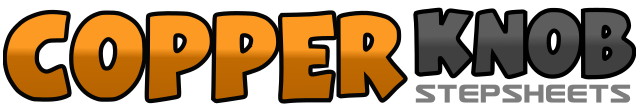 .......Count:32Wall:4Level:Beginner.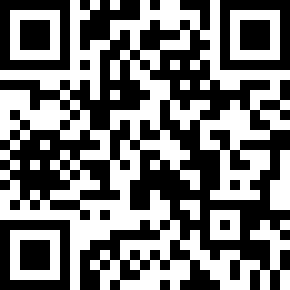 Choreographer:Adrian Churm (UK)Adrian Churm (UK)Adrian Churm (UK)Adrian Churm (UK)Adrian Churm (UK).Music:Hearts And Flowers - Dave SheriffHearts And Flowers - Dave SheriffHearts And Flowers - Dave SheriffHearts And Flowers - Dave SheriffHearts And Flowers - Dave Sheriff........1-2Touch right heel forward twice3&4Step back right, step left beside right, step right forward5-6Touch left heel forward twice7&8Step back left. Step right beside left, step forward left.9&10Step forward right, close left beside right, step forward right.11&12Step forward left, close right beside left, step forward left13-14Cross rock right over left, rock back onto left15-16Shuffle step ½ turn right, stepping - right, left, right.17&18Shuffle ½ turn right stepping - left, right, left.19&20Step back on right, step left beside right, step forward right.21-22Step forward left. Touch right toe forward.23-24Step right toe back, touch left toe back.25-26Step forward left, swing right foot forward, touching right toe forward27-28Step right toe back, touch left toe back.29-30Touch left heel forward, touch left toe back31Left foot step ¼ turn to the left32Right foot touch next to left foot